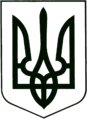 УКРАЇНА
МОГИЛІВ-ПОДІЛЬСЬКА МІСЬКА РАДА
ВІННИЦЬКОЇ ОБЛАСТІВИКОНАВЧИЙ КОМІТЕТ                                                           РІШЕННЯ №152Від 07 червня 2024 року                                              м. Могилів-ПодільськийПро надання згоди на вчинення правочину по відчуженню нерухомого майна          Керуючись пп. 4 п. “б” ч. 1 ст. 34 Закону України «Про місцеве самоврядування в Україні», відповідно до ст. 18 Закону України «Про охорону дитинства», ст. 12 Закону України «Про основи соціального захисту бездомних громадян і безпритульних дітей»,  ст. 177 Сімейного кодексу України, постанови Кабінету Міністрів України від 24.09.2008 №866 «Питання діяльності органів опіки та піклування, пов’язані із захистом прав дітей», розглянувши рішення комісії з питань захисту прав дитини від 06.06.2024 №8 «Про надання дозволу на вчинення правочину по відчуженню нерухомого майна» та матеріалів, що надійшли до служби у справах дітей міської ради, -виконавчий комітет міської ради ВИРІШИВ:          1. Надати згоду на вчинення правочину по відчуженню (договір дарування) __ частки квартири за адресою: ____________________________, належних гр. _____________________.          При цьому житлові права та охоронювані законом інтереси малолітніх дітей, _________________, __________ року народження, _________________, ____________ року народження, та ________________, ______________ року народження, які зареєстровані за вищевказаною адресою, не порушуються.          2. Надати згоду на вчинення правочину по відчуженню (договір дарування) ___ частки квартири за адресою: ___________________________, належних гр. _________________.          При цьому житлові права та охоронювані законом інтереси малолітніх дітей, ___________________, __________ року народження, _____________, _____________ року народження, та __________________, _______________, які зареєстровані за вищевказаною адресою, не порушуються.          3. Надати згоду на вчинення правочину по відчуженню (договір дарування) ___ частки квартири за адресою: ________________________, належних гр. _______________________.          При цьому житлові права та охоронювані законом інтереси малолітніх дітей, _________________, __________ року народження, ________________, _____________ року народження, та ___________________, __________ року народження, які зареєстровані за вищевказаною адресою, не порушуються.4. Контроль за виконанням даного рішення покласти на заступника міського голови з питань діяльності виконавчих органів Слободянюка М.В.               Перший заступник міського голови                               Петро БЕЗМЕЩУК